Birth date: 8/9/1990UAE Driving LicensePersonal Profile/Career ObjectiveI am a hardworking, honest individual, a good timekeeper, always willing to learn new skills, friendly, helpful, polite, have a good sense of humor. I am able to work within a team setting and able to listen effectively when solving problems.Seeking a position with reputed company utilizing several skills in customer service, hospitality and demonstrated ability to remain calm in emergency situations.ExperienceEducationBachelor of hospitality managementFaculty of Tourism and Hotels El-Minya University, EgyptGrade degree: good Grade of project: ExcellentGraduation: 2011CoursesCustomer ServicesEgypt Air, Cairo, Egypt2010Amadeus ReservationAmadeus, Cairo, Egypt2011General of Public RelationsEgypt Air, Cairo, Egypt2015SalesEtisalat, UAE.2015LanguagesArabic	English	ItalySkillsMicrosoft officeSoft SkillsPresentation SkillsLeader Ship Etisalat  UAEcustomer service\salesDubai, UAEAttracts potential customers by answering product and service questions; suggesting information about other products and services. Opens customer accounts by recording account information. Maintains customer records by updating account information. Resolves product or service problems by clarifying the customer's complaint; determining the cause of the problem; selecting and explaining the best solution to solve the problem; expediting correction or adjustment; following up to ensure resolution.Etisalat  UAEcustomer service\salesDubai, UAEAttracts potential customers by answering product and service questions; suggesting information about other products and services. Opens customer accounts by recording account information. Maintains customer records by updating account information. Resolves product or service problems by clarifying the customer's complaint; determining the cause of the problem; selecting and explaining the best solution to solve the problem; expediting correction or adjustment; following up to ensure resolution.Abu Dhabi Distribution Co. customer serviceAbu Dhabi, UAECustomer service, listening to costumers, solving their problems, writing reports and emails to high management of the daily work evaluation.  Abu Dhabi Distribution Co. customer serviceAbu Dhabi, UAECustomer service, listening to costumers, solving their problems, writing reports and emails to high management of the daily work evaluation.  Egypt AirCairo International Airport Ground Handling, Tickets booking & Public relations.Egypt AirCairo International Airport Ground Handling, Tickets booking & Public relations.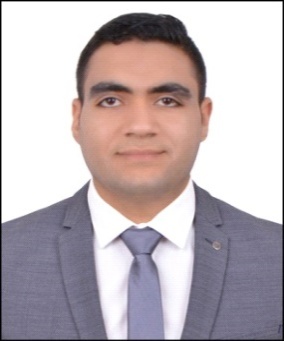 